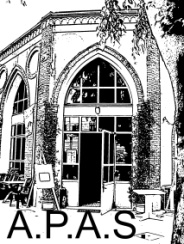 							Stezzano: Marzo 2018 		COMPOSIZIONE ORGANI STATUTARI		 a seguito della delibera votata nella riunione del 			nuovo Consiglio Direttivo del 22 Marzo 2018.CONSIGLIO DIRETTIVO: INVERNIZZI ROSANGELA			  Presidente VALOTA CLAUDIO			 	  vice presidente BONACINA MARIA TERESA                 segretaria SPREAFICO GIOVANNA			  tesoriere contabile	 ALGERI GIOVANNI		       	          consigliere FACOETTI LUIGI 				     	 	 " CREVENA GIUSEPPE			         	 " MASPER LAURA        	       				 "		  ROVETTA FRANCO	             			 "                                   COLLEGIO REVISORI DEI CONTI: MARTINELLI PIERA				   presidente MAFFIOLETTI GIANNI		 		   revisoreCOLLEGIO PROBIVIRI: GANDOLFI FRANCO          			    presidente MAPELLI ANTONIO	      			    probiviro								La Presidente:								Invernizzi Rosangela